TopicRivers and Mountains  Rivers and Mountains  Rivers and Mountains  Rivers and Mountains  Rivers and Mountains  Rivers and Mountains  Literacy and CommunicationCan you plan out an adventure story and then write it.  Use the tools attached to help you. You will find a word bank, good examples and lists of what should be included as much as possible. Remember adventures are exciting so you should try and you’re your reader in as soon as possible. Can you link in mountains and rivers in some way? Can’t wait to read them I’ve run out of books!Can you plan out an adventure story and then write it.  Use the tools attached to help you. You will find a word bank, good examples and lists of what should be included as much as possible. Remember adventures are exciting so you should try and you’re your reader in as soon as possible. Can you link in mountains and rivers in some way? Can’t wait to read them I’ve run out of books!Can you plan out an adventure story and then write it.  Use the tools attached to help you. You will find a word bank, good examples and lists of what should be included as much as possible. Remember adventures are exciting so you should try and you’re your reader in as soon as possible. Can you link in mountains and rivers in some way? Can’t wait to read them I’ve run out of books!https://www.theschoolrun.com/what-are-active-and-passive-sentencesLook at this link to understand active and passive voice then try the activity attached. https://www.theschoolrun.com/what-are-active-and-passive-sentencesLook at this link to understand active and passive voice then try the activity attached. Use the link to understand a relative clause and complete the attached activity. https://www.bbc.co.uk/bitesize/topics/zwwp8mn/articles/zsrt4qtMaths and Problem SolvingPlease see the attached line graph and timetable activities.Please see the attached line graph and timetable activities.Please see the attached line graph and timetable activities.MyMaths has been set. Please have a go at completing the work on the website. Login: Broadbent, Password: boostbroadbent.MyMaths has been set. Please have a go at completing the work on the website. Login: Broadbent, Password: boostbroadbent.Look at the daily lessons available on this link.https://www.ncetm.org.uk/resources/54454Science and the outside environmenthttps://www.greatscienceshare.org/getinvolved2020#weekly-themes-2020-wk4Look at the above attachment for information about this weeks science share theme and try the following activity on the link below. https://docs.google.com/presentation/d/1Y7r41G2rKj90wDM1LVtGe18tAMq8qnlkHKXIEMCbCIs/edit#slide=id.g804d135a4d_3_161https://www.greatscienceshare.org/getinvolved2020#weekly-themes-2020-wk4Look at the above attachment for information about this weeks science share theme and try the following activity on the link below. https://docs.google.com/presentation/d/1Y7r41G2rKj90wDM1LVtGe18tAMq8qnlkHKXIEMCbCIs/edit#slide=id.g804d135a4d_3_161https://www.greatscienceshare.org/getinvolved2020#weekly-themes-2020-wk4Look at the above attachment for information about this weeks science share theme and try the following activity on the link below. https://docs.google.com/presentation/d/1Y7r41G2rKj90wDM1LVtGe18tAMq8qnlkHKXIEMCbCIs/edit#slide=id.g804d135a4d_3_161See the attached sheets on water resistance an complete the boat investigation.  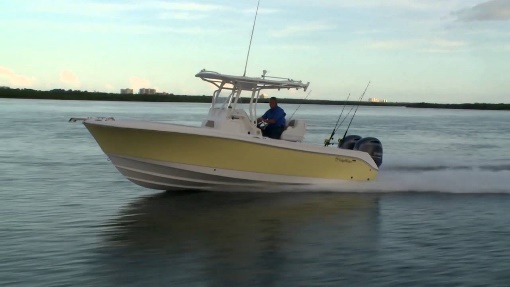 See the attached sheets on water resistance an complete the boat investigation.  See the attached sheets on water resistance an complete the boat investigation.  Humanities and Citizenshiphttps://canalrivertrust.org.uk/explorers/learning-from-home/rivershttps://canalrivertrust.org.uk/explorers/learning-from-home/canal-and-river-habitatsTry these links to find out all about rivers and canals, there are a huge amount of activities to choose from. I’d be happy to see any of your choice. Have fun in your learning. https://www.thinkuknow.co.uk/parents/Support-tools/home-activity-worksheets/8-10s/?utm_source=Thinkuknow&utm_campaign=e9ea1fa21d-TUK_ONLINE_SAFETY_AT_HOME_19_05_20&utm_medium=email&utm_term=0_0b54505554-e9ea1fa21d-64877997Try these online safety packs. https://www.thinkuknow.co.uk/parents/Support-tools/home-activity-worksheets/8-10s/?utm_source=Thinkuknow&utm_campaign=e9ea1fa21d-TUK_ONLINE_SAFETY_AT_HOME_19_05_20&utm_medium=email&utm_term=0_0b54505554-e9ea1fa21d-64877997Try these online safety packs.  https://www.bbc.co.uk/newsround/52557800Look at this news clip on mental health awareness week and the importance of being kind. Read all the information, there is a lot if you scroll down. Then do a poster/leaflet showing and explaining why kindness is so important. And remember……be kind to each other. https://www.bbc.co.uk/newsround/52557800Look at this news clip on mental health awareness week and the importance of being kind. Read all the information, there is a lot if you scroll down. Then do a poster/leaflet showing and explaining why kindness is so important. And remember……be kind to each other. https://www.bbc.co.uk/newsround/52557800Look at this news clip on mental health awareness week and the importance of being kind. Read all the information, there is a lot if you scroll down. Then do a poster/leaflet showing and explaining why kindness is so important. And remember……be kind to each other.Creative Artshttps://www.happyfamilyart.com/art-lessons/art-history-for-kids/pointillism-georges-seurat-art-lesson/Look at the artist and try pointillism on a subject of your choice.  https://www.happyfamilyart.com/art-lessons/art-history-for-kids/pointillism-georges-seurat-art-lesson/Look at the artist and try pointillism on a subject of your choice.  https://www.happyfamilyart.com/art-lessons/art-history-for-kids/pointillism-georges-seurat-art-lesson/Look at the artist and try pointillism on a subject of your choice.  https://www.happyfamilyart.com/art-lessons/art-history-for-kids/pointillism-georges-seurat-art-lesson/Look at the artist and try pointillism on a subject of your choice.  https://www.stem.org.uk/system/files/elibrary-resources/2016/01/How%20do%20you%20take%20your%20tea%20%28full%20colour%29.pdfThis is a great Design and Technology project all about making tea. Make sure you are supervised by an adult and have their permission first as it involves hot water. For the record I take my tea strong but milky!https://www.stem.org.uk/system/files/elibrary-resources/2016/01/How%20do%20you%20take%20your%20tea%20%28full%20colour%29.pdfThis is a great Design and Technology project all about making tea. Make sure you are supervised by an adult and have their permission first as it involves hot water. For the record I take my tea strong but milky!Physical Education https://www.youtube.com/results?search_query=pe+lessons+with+joe+wicksTry any of these PE lessons with Joe Wicks you may have missed.  https://www.youtube.com/results?search_query=pe+lessons+with+joe+wicksTry any of these PE lessons with Joe Wicks you may have missed.  https://www.youtube.com/results?search_query=pe+lessons+with+joe+wicksTry any of these PE lessons with Joe Wicks you may have missed. https://www.youthsporttrust.org/pe-home-learningTry some of these super home learning ideas for PE, there are loads to choose from.  https://www.youthsporttrust.org/pe-home-learningTry some of these super home learning ideas for PE, there are loads to choose from.  https://www.youthsporttrust.org/pe-home-learningTry some of these super home learning ideas for PE, there are loads to choose from.  ReadingDon’t forget to log on to BugClub to read books and answer some comprehension questions. Don’t forget to log on to BugClub to read books and answer some comprehension questions. Don’t forget to log on to BugClub to read books and answer some comprehension questions. Use the attached book review sheet to review some of the books you have been reading at home. Use the attached book review sheet to review some of the books you have been reading at home. Use the attached book review sheet to review some of the books you have been reading at home. Times tables Don’t forget to log on to TT rockstars for some practise.      Don’t forget to log on to TT rockstars for some practise.      https://www.youtube.com/watch?v=C3PojOwjHccCan you learn these times tables songs to help you remember. Skip to the ones you are working on if you want to. https://www.youtube.com/watch?v=C3PojOwjHccCan you learn these times tables songs to help you remember. Skip to the ones you are working on if you want to. https://www.youtube.com/watch?v=C3PojOwjHccCan you learn these times tables songs to help you remember. Skip to the ones you are working on if you want to. https://www.youtube.com/watch?v=C3PojOwjHccCan you learn these times tables songs to help you remember. Skip to the ones you are working on if you want to. 